Form ContractHybrid Cloud Agreement w/ Professional ServicesSaaS or other Cloud w/ On-Premise Software; Professional Services for Implementation & Customization; Provider-Friendly; System Access for Customer’s Own Customers/Clients; Ink SignatureYou may use the form contract below subject to the “Terms of Use” posted at https://techcontracts.com/terms-of-use-and-privacy-policy/. In addition to the Terms of Use, PLEASE READ THE FOLLOWING DISCLAIMER BEFORE USING THE FORM CONTRACT:NEITHER TECH CONTRACTS ACADEMY®, LLC NOR THE AUTHOR OR PUBLISHER, OR ANYONE AFFILIATED WITH THEM, REPRESENTS THAT THE FORM CONTRACT BELOW WILL MEET YOUR SPECIFIC GOALS, PROTECT YOUR SPECIFIC INTERESTS, OR WITHSTAND CHALLENGES TO ITS LEGAL OR FACTUAL SUFFICIENCY. The form contract below is general in nature and may not be sufficient for a specific contractual, technological, or legal problem or dispute. THE FORM IS NOT PROVIDED WITH ANY GUARANTY, WARRANTY, OR REPRESENTATION AS TO QUALITY OR SUITABILITY FOR ANY PARTICULAR PURPOSE. Publication of the form does not constitute the practice of law and is not legal counsel or advice. Neither Tech Contracts Academy®, LLC or the author or the publisher of this website or The Tech Contracts Handbook, or anyone affiliated with them, is rendering a legal or other professional service. The form should not be relied upon as a substitute for consultation with an attorney.Note that this document uses Microsoft Word multi-level bullets/numbering for section numbers and cross-referencing features for section references.Please delete all text above the following dotted line, as well as the line itself and the page-break following it, before using this form.------------------------------------HYBRID CLOUD SUBSCRIPTION & LICENSE AGREEMENTThis Hybrid Cloud Subscription and License Agreement (this “Agreement”) is by and between ______________, a _________________ whose principal place of business is _________________ (“Provider”) and ___________, a __________________ whose principal place of business is _______________ (“Customer”). This Agreement includes Attachments A and B hereto, as well as the AUPSLA, and any current or future Order or SoW (all as defined below in Article 1), and all such documents are incorporated by this reference. This Agreement is effective as of ___________ (the “Effective Date”).Provider provides a ______________________ computer system (the “System”) which consists of technology hosted on Provider’s computers and accessed remotely, via the Internet, as well as software hosted on customers’ computers. Provider also provides professional services related to implementation, installation, and customization of the System. The parties have agreed that Provider will provide the System to Customer, as well as such professional services as the parties may agree, now and pursuant to future statements of work. Therefore, in consideration for the commitments set forth below, the adequacy of which consideration the parties hereby acknowledge, the parties agree as follows.DEFINITIONS. The following capitalized terms will have the following meanings whenever used in this Agreement.“AUP” means Provider’s acceptable use policy currently posted at ________________.“Cloud Components” means such elements of the System as Provider hosts on its computers.“Customer’s Clients” means any of Customer’s clients or customers or other third parties Customer gives access to the System, including without limitation such companies’ agents and employees.“Customer Data” means all information processed or stored through the SaaS by Customer or on Customer’s behalf. Customer data does not include payment records, credit cards or other information Customer uses to pay Provider, or other information and records related to Customer’s account, including without limitation identifying information related to Customer staff involved in payment or other management of such account.“Deliverables” means any software or other deliverable created pursuant to Professional Services. “Documentation” means Provider's standard manual related to use of the System, as well as ______________.“Excluded Data” means ____________________.“On-Premise Components” means such elements of the System as Customer is to run on its computers.“Order” means an order for access to the System, executed as follows: _________________.“Privacy/Security Law” means privacy and security laws governing Provider’s handling of Customer Data (if any). For the avoidance of doubt, Privacy/Security Laws do not include laws applicable to Customer or its data to the extent not described in the preceding sentence.“Professional Services” means such Provider services as are set forth in an SoW.“SoW” means a statement of work on the form attached hereto as Attachment A executed by each party.“SLA” means Provider’s standard service level agreement, currently posted at ___________.“Term” is defined in Section 13.1 below.“User” means any company or individual who uses the System on Customer’s behalf or through Customer’s account or passwords, whether authorized or not, including without limitation Customer’s Clients and their employees and agents.CLOUD COMPONENTS & USE OF THE SYSTEM IN GENERAL. Use of the System. During the Term, Customer may access and use the Cloud Components pursuant to the terms of any outstanding Order, including such features and functions as the Order requires.Service Levels. Provider shall provide the remedies listed in the SLA for any failure of the System listed in the SLA. Such remedies are Customer’s sole remedy for any failure of the System except as specifically listed in this Agreement, and Customer recognizes and agrees that if the SLA and the other provisions of this Agreement do not list a remedy for a given failure, it has no remedy. Credits issued pursuant to the SLA apply to outstanding or future invoices only and are forfeit upon termination of this Agreement. Provider is not required to issue refunds or to make payments against such credits under any circumstances, including without limitation after termination of this Agreement.Documentation: Customer may reproduce and use the Documentation solely as necessary to support Users’ use of the System.System Revisions. Provider may revise the SLA or the features and functions of the System at any time, provided no such revision materially reduces features or functionality provided pursuant to an outstanding Order.Customer’s Clients. Subject to the provisions below of this Section 2.5, Customer may authorize Customer’s Clients to access and use the System in such numbers and according to such restrictions as are set forth in the applicable Order, solely for the following purposes: ___________________. Customer shall provide complete name and contact information for each proposed Customer’s Client upon or before providing such access, and update such information as soon as it become aware of a change. Customer shall make no representations or warranties regarding the System or any other matter, to Customer’s Clients or Users or any other third party, from or on behalf of Provider, and Customer shall not create or purport to create any obligations or liabilities for Provider. Customer will be liable to Provider for Customer’s Clients’ acts and omissions related to the System (without limiting any liability of such Customer’s Clients to Provider). Provider will have no obligation to provide support or other services, SLA remedies, or other remedies to Customer’s Clients.ON-PREMISE COMPONENTS.License. Provider hereby grants Customer a nonexclusive license to reproduce and use the On-Premise Components, in such quantities as are set forth on the applicable Order, as necessary for Customer’s internal business purposes and solely as a component of the System, provided Customer complies with the restrictions set forth below in Section 3.2 (Restrictions on Software Rights). Such internal business purposes do not include use by any parent, subsidiary, or affiliate of Customer, or any other third party other than Customer’s Clients as specifically authorized in this Agreement, and Customer shall not permit any such use.Restrictions on Software Rights. Copies of the On-Premise Components created or transferred pursuant to this Agreement are licensed, not sold, and Customer receives no title to or ownership of any copy or of the Software itself. Furthermore, Customer receives no rights to the Software other than those specifically granted in in Section 3.1 above (License). Without limiting the generality of the foregoing, Customer shall not: (a) modify, create derivative works from, distribute, publicly display, publicly perform, or sublicense the On-Premise Components; (b) reverse engineer, decompile, disassemble, or otherwise attempt to derive source code or other trade secrets from the On-Premise Components; or (c) use the On-Premise Components in any way forbidden by Section 7.1 below. Provider grants the license in Section 3.1 above under copyright and, solely to the extent necessary to exercise such rights, under any other applicable intellectual property rights of Provider.Delivery. Provider shall provide the On-Premise Components to Customer, through a reasonable system of electronic download, within ____ days of the Effective Date.Hosting & Management. Customer shall host and manage the On-Premise Components as required on Attachment B. Provider will have no responsibility or liability for any failure of the System, including without limitation pursuant to the SLA, resulting from Customer’s failure to comply with the requirements of Attachment B.PROFESSIONAL SERVICES. Provision of Professional Services. Provider shall provide the Professional Services, and Customer shall provide any assistance and cooperation necessary or convenient to facilitate the Professional Services, or called for in an SoW.Deliverables. Acceptance & Rejection. Deliverables will be considered accepted (“Acceptance”) (a) when Customer provides Provider written notice of acceptance or (b) ___ days after delivery, if Customer has not first provided Provider with written notice of rejection. Customer may reject a Deliverable only if it materially deviates from its specifications and requirements listed in the applicable SoW and only via written notice setting forth the nature of such deviation. In case of such rejection, Provider shall correct the deviation and redeliver the Deliverable within ___ days. After redelivery pursuant to the previous sentence, the parties shall again follow the acceptance procedures set forth in this Subsection 4.2(a). This Subsection 4.2(a), in conjunction with Customer’s right to terminate for material breach where applicable, sets forth Customer’s only remedy and Provider’s only liability for failure of Deliverables.Incorporation of Deliverables. Upon Acceptance, each Deliverable will constitute an element of the Cloud Components or On-Premise Components, as specified in the applicable SoW, and will thereafter be subject to this Agreement’s terms regarding Cloud Components or On-Premise Components, including without limitation license and indemnity terms. Provider retains ownership of all Deliverables, and Customer receives no right, title, or interest in or to Deliverables except as specifically set forth in this Agreement.FEES & REIMBURSEMENT. Types of Fees. Customer shall: (a) pay Provider the fee set forth in each Order (the “Subscription Fee”) for each Term, as well as such fees as are set forth in each SoW (“Professional Service Fees”); and (b) reimburse such expenses as Provider reasonably incurs in provision of Professional Services. Amounts listed in SoW’s are estimates of Professional Services fees and will not be binding, except to the extent that the SoW specifically provides to the contrary.Invoices, No Refunds. Provider’s invoices are due within 30 days of issuance. For late payment, Customer shall pay interest charges from the time the payment was due at the rate that is the lower of ___% per month or the highest rate permissible under applicable law. Provider will not be required to refund Subscription Fees or Professional Service Fees under any circumstances.Taxes. Amounts due under this Agreement are payable to Provider without deduction and are net of any tax, tariff, duty, or assessment imposed by any government authority (national, state, provincial, or local), including without limitation any sales, use, excise, ad valorem, property, withholding, or value-added tax, whether or not withheld at the source (collectively, “Sales Tax”). Except as forbidden by applicable law, Provider may require that Customer submit applicable Sales Taxes to Provider. However, the preceding sentence does not apply to the extent that Customer is tax exempt, provided it gives Provider a valid tax exemption certificate within 30 days of the Effective Date. Provider’s failure to include any applicable tax in an invoice will not waive or dismiss the parties’ rights or obligations pursuant to this Section 5.3. If applicable law requires withholding or deduction of Sales Taxes or any other tax or duty, Customer shall separately pay Provider the withheld or deducted amount, over and above fees due. For the avoidance of doubt, this Section 5.3 does not govern taxes based on Provider’s net income.CUSTOMER DATA. Use of Customer Data. Provider shall not: (a) access, process, or otherwise use Customer Data other than as necessary to facilitate the SaaS; or (b) give Customer Data access to any third party, except Provider’s subcontractors that have a need for such access to facilitate the SaaS and are subject to a reasonable written agreement governing the use and security of Customer Data. Further, Provider: (c) shall exercise reasonable efforts to prevent unauthorized disclosure or exposure of Customer Data; and (d) shall comply with all Privacy/Security Laws that are applicable both specifically to Provider and generally to data processors in the jurisdictions in which Provider does business and operates physical facilities.Statutory Special Terms. The parties recognize and agree that Attachment __ (____): (a) governs the following Customer Data: __________; and (b) applies only to such Customer Data and not to any of the parties’ other rights or duties pursuant to this Agreement. If Provider receives a “right to know,” deletion, “right to be forgotten,” or similar request related to Customer Data, Provider may respond in accordance with applicable law. Nothing in this Agreement precludes Provider from asserting rights or defenses it may have under applicable law related to such requests.Additional Fees. Customer recognizes and agrees that Provider may charge additional fees (without limitation) (a) for activities (if any) required by Privacy/Security Laws and (b) for activities Customer requests to help it comply with Privacy/Security Laws.Privacy Policy. Customer acknowledges Provider’s privacy policy at __________, and Customer recognizes and agrees that nothing in this Agreement restricts Provider’s right to alter such privacy policy.De-Identified Data. Notwithstanding the provisions above of this Article 6, Provider may use, reproduce, sell, publicize, or otherwise exploit De-Identified Data (as defined below) in any way, in its sole discretion, including without limitation aggregated with data from other customers. (“De-Identified Data” refers to Customer Data with the following removed: information that identifies or could reasonably be used to identify an individual person, a household, a Customer’s Client, or Customer.)Erasure. Provider may permanently erase Customer Data if Customer’s account is delinquent, suspended, or terminated for 30 days or more, without limiting Provider’s other rights or remedies.Required Disclosure. Notwithstanding the provisions above of this Article 6, Provider may disclose Customer Data as required by applicable law or by proper legal or governmental authority. Provider shall give Customer prompt notice of any such legal or governmental demand and reasonably cooperate with Customer in any effort to seek a protective order or otherwise to contest such required disclosure, at Customer’s expense.Risk of Exposure. Customer recognizes and agrees that hosting data online involves risks of unauthorized disclosure or exposure and that, in accessing and using the SaaS, Customer assumes such risks. Provider offers no representation, warranty, or guarantee that Customer Data will not be exposed or disclosed through errors or the actions of third parties.Data Accuracy. Provider shall have no responsibility or liability for the accuracy of data uploaded to the SaaS by Customer, including without limitation Customer Data and any other data uploaded by Users or Customer’s Clients.Excluded Data. Customer warrants that (a) it has not and will not transmit Excluded Data (as defined below), or permit transmission of Excluded Data, to Provider or its computers or other media and, (b) to the best of its knowledge, Customer Data does not and will not include Excluded Data. Customer shall inform Provider of any Excluded Data within Customer Data promptly after discovery (without limiting Provider’s rights or remedies). Customer recognizes and agrees that: (i) the provisions of this Agreement related to Customer Data do not apply to Excluded Data; (ii) Provider has no liability for any failure to provide protections in the Excluded Data Laws (as defined below) or otherwise to protect Excluded Data; and (iii) Provider’s systems are not intended for management or protection of Excluded Data and may not provide adequate or legally required security for Excluded Data. Provider is not responsible or liable for any data exposure or disclosure or related loss to the extent that it involves Excluded Data. (“Excluded Data” means ____________________. “Excluded Data Laws” means any law or regulation governing Excluded Data, including without limitation any law or regulation protecting privacy or security rights of Excluded Data subjects, as well as the following statutes and regulations: ____________.)CUSTOMER’S RESPONSIBILITIES & RESTRICTIONS.Acceptable Use. Customer shall comply with the AUP. Customer shall not: (a) use the System for service bureau or time-sharing purposes or in any other way allow third parties to exploit the System, except Customer’s Clients as specifically authorized by this Agreement; (b) provide System passwords or other log-in information to any third party, except Customer’s Clients as specifically authorized by this Agreement; (c) share non-public System features or content with any third party; (d) access the System in order to build a competitive product or service, to build a product using similar ideas, features, functions or graphics of the System, or to copy any ideas, features, functions or graphics of the System; or (e) engage in web scraping or data scraping on or related to the System, including without limitation collection of information through any software that simulates human activity or any bot or web crawler. If it suspects any breach of the requirements of this Section 7.1, including without limitation by Users, Provider may suspend Customer’s access to the System without advanced notice, in addition to such other remedies as Provider may have. Neither this Agreement nor the AUP requires that Provider take any action against Customer or any User or other third party for violating the AUP, this Section 7.1, or this Agreement, but Provider is free to take any such action it sees fit.Unauthorized Access. Customer shall take reasonable steps to prevent unauthorized access to the System, including without limitation by protecting its passwords and other log-in information. Customer shall notify Provider immediately of any known or suspected unauthorized use of the System or breach of its security and shall use best efforts to stop said breach.Compliance with Laws. In its use of the System, Customer shall comply with all applicable laws, including without limitation Privacy/Security Laws.Customer’s Clients & Other Users; System Access. Customer is responsible and liable for: (a) Customer’s Clients’ and other Users’ use of the System, including without limitation unauthorized User conduct and any User conduct that would violate the AUP or the requirements of this Agreement applicable to Customer; and (b) any use of the System through Customer’s account, whether authorized or unauthorized.IP & FEEDBACK. IP Rights in the System. Provider retains all right, title, and interest in and to the System, including without limitation all software used to provide the System and all graphics, user interfaces, logos, and trademarks reproduced through the System. This Agreement does not grant Customer any intellectual property license or rights in or to the System or any of its components, except to the limited extent that this Agreement specifically sets forth Customer license rights to On-Premise Components or Documentation. Customer recognizes that the System and its components are protected by copyright and other laws.Feedback. Provider has not agreed to and does not agree to treat as confidential any Feedback (as defined below) that Customer, Customer’s Clients, or other Users provide to Provider, and nothing in this Agreement or in the parties’ dealings arising out of or related to this Agreement will restrict Provider’s right to use, profit from, disclose, publish, keep secret, or otherwise exploit Feedback, without compensating or crediting Customer or the Customer’s Client or other User in question. Customer hereby grants Provider a perpetual, irrevocable right and license to exploit Feedback in any and every way. Feedback will not constitute Customer’s trade secret. (“Feedback” refers to any suggestion or idea for improving or otherwise modifying any of Provider’s products or services.)CONFIDENTIAL INFORMATION. “Confidential Information” refers to the following items Provider discloses to Customer: (a) any document Provider marks “confidential”; (b) any information Provider orally designates as “confidential” at the time of disclosure, provided Provider confirms such designation in writing within __ business days; (c) the On-Premise, Software, Documentation, and ________________, whether or not marked or designated confidential; and (d) any other nonpublic, sensitive information Customer should reasonably consider a trade secret or otherwise confidential. Notwithstanding the foregoing, Confidential Information does not include information that: (i) is in Customer’s possession at the time of disclosure; (ii) is independently developed by Customer without use of or reference to Confidential Information; (iii) becomes known publicly, before or after disclosure, other than as a result of Customer’s improper action or inaction; or (iv) is approved for release in writing by Provider.Nondisclosure. Customer shall not use Confidential Information for any purpose other than _______________________________ (the “Purpose”). Customer: (a) shall not disclose Confidential Information to any employee or contractor of Customer unless such person needs access in order to facilitate the Purpose and executes a nondisclosure agreement with Customer with terms no less restrictive than those of this Article 9; and (b) shall not disclose Confidential Information to any other third party without Provider’s prior written consent. Without limiting the generality of the foregoing, Customer shall protect Confidential Information with the same degree of care it uses to protect its own confidential information of similar nature and importance, but with no less than reasonable care. Customer shall promptly notify Provider of any misuse or misappropriation of Confidential Information that comes to Customer’s attention. Notwithstanding the foregoing, Customer may disclose Confidential Information as required by applicable law or by proper legal or governmental authority. Customer shall give Provider prompt notice of any such legal or governmental demand and reasonably cooperate with Provider in any effort to seek a protective order or otherwise to contest such required disclosure, at Provider’s expense.Injunction. Customer agrees that: (a) no adequate remedy exists at law if it breaches any of its obligations in this Article 9; (b) it would be difficult to determine the damages resulting from its breach of this Article 9, and such breach would cause irreparable harm to Provider; and (c) a grant of injunctive relief provides the best remedy for any such breach, without any requirement that Provider prove actual damage or post a bond or other security. Customer waives any opposition to such injunctive relief or any right to such proof, bond, or other security. (This Section 9.2 does not limit either party’s right to injunctive relief for breaches not listed.)Termination & Return. Upon termination of this Agreement, Customer shall return all copies of Confidential Information to Provider or certify, in writing, the destruction thereof. Customer’s obligations pursuant to Section 9.1 above (Nondisclosure) will survive termination and such return, destruction, and certification.Retention of Rights. This Agreement does not transfer ownership of Confidential Information or grant a license thereto. Provider will retain all right, title, and interest in and to all Confidential Information.Exception & Immunity. Pursuant to the Defend Trade Secrets Act of 2016, 18 USC Section 1833(b) (the “DTSA”), each party is on notice and acknowledges that, notwithstanding the foregoing or any other provision of this Agreement:IMMUNITY. An individual shall not be held criminally or civilly liable under any Federal or State trade secret law for the disclosure of a trade secret that (A) is made (i) in confidence to a Federal, State, or local government official, either directly or indirectly, or to an attorney; and (ii) solely for the purpose of reporting or investigating a suspected violation of law; or (B) is made in a complaint or other document filed in a lawsuit or other proceeding, if such filing is made under seal.USE OF TRADE SECRET INFORMATION IN ANTI-RETALIATION LAWSUIT. An individual who files a lawsuit for retaliation by an employer for reporting a suspected violation of law may disclose the trade secret to the attorney of the individual and use the trade secret information in the court proceeding, if the individual (A) files any document containing the trade secret under seal; and (B) does not disclose the trade secret, except pursuant to court order. REPRESENTATIONS & WARRANTIES. Provider’s Warranties. IP Rights in the System. Subject to the next sentence, Provider represents and warrants that it is the owner of the System and of each and every component thereof, or the recipient of a valid license thereto, and that it has and will maintain the full power and authority to grant the rights to use the System set forth in this Agreement without the further consent of any third party. Provider’s representations and warranties in the preceding sentence do not apply to the extent that the infringement arises out of any of the conditions listed in Subsections 11.1(a) through 11.1(f) below. In case of a breach of the warranty in this Subsection 10.1(a), Provider, at its own expense, shall promptly take the following actions: (i) secure for Customer the right to continue using the System; (ii) replace or modify the System to make it noninfringing; or if such remedies are not commercially practical in Provider’s reasonable opinion (iii) terminate the infringing features of the Service, including licenses to affected On-Premise Components, and refund to Customer any prepaid fees for such features, in proportion to the portion of the Term left after such termination. If Provider exercises its rights pursuant to Subsection 10.1(a)(iii) above, Customer shall cease all use of affected On-Premise Components and Documentation and erase any copies thereof. In conjunction with Customer’s right to terminate for breach where applicable, the preceding sentence states Provider’s sole obligation and liability, and Customer’s sole remedy, for breach of the warranty in this Subsection 10.1(a) and for potential or actual intellectual property infringement by the System.Professional Services. Provider represents and warrants that the Deliverables will conform to their specifications set forth in the applicable SoW for a period of _____ following Acceptance (as defined in Subsection 4.2(a) above).Customer’s Warranties. Re Customer Itself. Customer represents and warrants that: (i) it has the full right and authority to enter into, execute, and perform its obligations under this Agreement and that no pending or threatened claim or litigation known to it would have a material adverse impact on its ability to perform as required by this Agreement; (ii) it has accurately identified itself and it has not provided any inaccurate information about itself to Provider or through the System; and (iii) it is a corporation, the sole proprietorship of an individual 18 years or older, or another entity authorized to do business pursuant to applicable law.Re Customer’s Clients. Customer represents and warrants that, to the best of its knowledge: (i) Customer shall accurately identify each Customer’s Client and shall not provide any inaccurate information about a Customer’s Client or other User to or through the System; and (ii) each Customer’s Client will be a corporation, the sole proprietorship of an individual 18 years or older, or another entity authorized to do business pursuant to applicable law.Warranty Disclaimers. Except to the extent set forth in the SLA and in Section 10.1 above, CUSTOMER ACCEPTS THE SYSTEM “AS IS” AND AS AVAILABLE. And except as set forth above in this Article 10, PROVIDER PROVIDES NO REPRESENTATION OR WARRANTY OF ANY KIND, EXPRESS OR IMPLIED, INCLUDING WITHOUT LIMITATION IMPLIED WARRANTIES OF MERCHANTABILITY, FITNESS FOR A PARTICULAR PURPOSE, OR NONINFRINGEMENT OF INTELLECTUAL PROPERTY RIGHTS, OR ANY IMPLIED WARRANTY ARISING FROM STATUTE, COURSE OF DEALING, COURSE OF PERFORMANCE, OR USAGE OF TRADE. WITHOUT LIMITING THE GENERALITY OF THE FOREGOING, PROVIDER HAS NO OBLIGATION TO INDEMNIFY, DEFEND, OR HOLD HARMESS CUSTOMER, INCLUDING WITHOUT LIMITATION AGAINST CLAIMS RELATED TO PRODUCT LIABILITY OR INFRINGEMENT OF INTELLECTUAL PROPERTY RIGHTS, EXCEPT IN THE LATTER CASE AS SET FORTH IN SECTION 11.1 (Indemnity from Provider) BELOW. WITHOUT LIMITING THE GENERALITY OF THE FOREGOING: (a) PROVIDER DOES NOT REPRESENT OR WARRANT THAT THE SYSTEM WILL PERFORM WITHOUT INTERRUPTION OR ERROR; AND (b) PROVIDER DOES NOT REPRESENT OR WARRANT THAT THE SYSTEM IS SECURE FROM HACKING OR OTHER UNAUTHORIZED INTRUSION OR THAT CUSTOMER DATA WILL REMAIN PRIVATE OR SECURE. INDEMNIFICATION. Indemnity From Provider. Provider shall defend and indemnify Customer and Customer’s Associates (as defined below in Subsection 1.1(a)) against any “Indemnified Claim,” meaning any third party claim, suit, or proceeding arising out of or alleging direct infringement of any patent, copyright, trade secret, or other intellectual property right as a result of Customer’s authorized use of the System. However, Indemnified Claims do not include, and Provider’s obligations set forth in this Section 11.1 do not apply to, any claim, suit, or proceeding arising out of: (a) Customer’s breach of this Agreement, including without limitation its failure to cease use of the Software after Provider’s direction pursuant to Section  (Re IP Rights in the System); (b) revisions to the On-Premise Components or other System components made without Provider’s written consent; (c) Customer’s failure to incorporate On-Premise Components updates or upgrades that would have avoided the alleged infringement, provided Provider offered such updates or upgrades without charges not otherwise required pursuant to this Agreement; (d) Provider’s modification of On-Premise Components in compliance with specifications provided by Customer, including without limitation Deliverables to the extent created based on such specifications; (e) any Deliverable, if the SoW or a disclosure provided at or before delivery states that such Deliverable incorporates third party software or other assets; or (f) use of the System in combination with hardware or software not provided by Provider. In case of an Indemnified Claim, Provider may exercise any of the remedies in Subsections 10.1(a)(i) through 10.1(a)(iii) above, including without limitation its right therein to terminate licenses and require return of the Software.Indemnity From Customer. Customer shall indemnify and defend Provider and Provider’s Associates (as defined below in Subsection 1.1(a)) against any “Indemnified Claim,” meaning any third party claim, suit, or proceeding arising out of or related to Customer's alleged or actual use of, misuse of, or failure to use the System, including without limitation: (a) claims by Customer’s Clients or other Users or by Customers’ or Customer’s Clients’ employees; (b) claims related to Data Incidents (as defined below); (c) claims related to infringement or violation of a copyright, trademark, trade secret, or privacy or confidentiality right by written material, images, logos or other content uploaded to the System through Customer’s account, including without limitation Customer Data; (d) claims that use of the System through Customer’s account, including by Customer’s Clients or other Users, harasses, defames, or defrauds a third party or violates the CAN-Spam Act of 2003 or any other law or restriction on electronic advertising; and (e) infringement claims arising out of or related to the conditions listed in Subsections 11.1 (a) through (f) above. Indemnified Claims pursuant to the preceding sentence also include claims related to the injury to or death of any individual, or any loss of or damage to real or tangible personal property, caused by the act or omission of Customer or of any of its agents, subcontractors, or employees. Indemnified Claims listed above in this Section  include, without limitation, claims arising out of or related to Provider’s negligence, but they exclude any claim that would constitute an Indemnified Claims pursuant to Section 11.1 above. (A “Data Incident” is any (i) unauthorized disclosure of, access to, or use of Customer Data, including without limitation Excluded Data, or (ii) violation of Privacy/Security Law through Customer’s account. Data Incidents include, without limitation, such events caused by Customer, by Provider, by Customer’s Clients or other users, by hackers, and by any other third party)Litigation & Additional Terms. Associates. As used in this Article 11, a party’s “Associates” are its officers, directors, shareholders, parents, subsidiaries, agents, successors, and assigns.Indemnity Obligations. The obligations of the indemnifying party (“Indemnitor”) pursuant to Section 11.1 or 11.2 above include, without limitation: (i) settlement at Indemnitor’s expense and payment of judgments finally awarded by a court of competent jurisdiction, as well as payment of court costs and other reasonable expenses; and (ii) reimbursement of reasonable attorneys’ fees incurred by the other party to this Agreement (“Indemnified Party”) before Indemnitor’s assumption of the defense (but not attorneys’ fees incurred thereafter). Litigation and Additional Procedures. Indemnified Party shall provide prompt notice of any Indemnified Claim and reasonably cooperate with Indemnitor’s defense. Indemnitor will control the defense of any Indemnified Claim, including appeals, negotiations, and any settlement or compromise thereof; provided: (i) if Indemnitor fails to assume the defense on time to avoid prejudicing the defense, Indemnified Party may defend the Indemnified Claim, without loss of rights pursuant to this Article 11 until Indemnitor assumes the defense; and (ii) Indemnified Party will have the right, not to be exercised unreasonably, to reject any settlement or compromise that requires that it or an Indemnified Associate admit wrongdoing or liability or subjects either of them to any ongoing affirmative obligation. Indemnitor’s obligations in Section 11.1 or 11.2 above will be excused if either of the following materially prejudices the defense: (A) Indemnified Party’s failure to provide prompt notice of the Indemnified Claim; or (B) Indemnified Party’s or an Indemnified Associate’s failure reasonably to cooperate in the defense.LIMITATION OF LIABILITY.Dollar Cap. PROVIDER’S LIABILTY WILL NOT EXCEED THE FEES PAID PURSUANT TO THE APPLIABLE ORDER OR SOW DURING THE YEAR PECEDING THE INJURY IN QUESTION, FOR ALL CLAIMS ARISING OUT OF OR RELATED TO SUCH ORDER OR SOW. THE LIMITS OF LIABILITY IN THE PRECEDING SENTENCE ARE CUMULATIVE AND NOT PER-INCIDENT.Excluded Damages. Except with regard to breaches of Article 9 (Confidential Information), IN NO EVENT WILL PROVIDER BE LIABLE FOR LOST PROFITS OR LOSS OF BUSINESS OR FOR ANY CONSEQUENTIAL, INDIRECT, SPECIAL, INCIDENTAL, OR PUNITIVE DAMAGES ARISING OUT OF OR RELATED TO THIS AGREEMENT.Clarifications & Disclaimers. THE LIABILITIES LIMITED BY THIS ARTICLE 11.1 APPLY TO THE BENEFIT OF PROVIDER’S OFFICERS, DIRECTORS, EMPLOYEES, AGENTS, AND THIRD PARTY CONTRACTORS, AS WELL AS: (a) TO LIABILITY FOR NEGLIGENCE; (b) REGARDLESS OF THE FORM OF ACTION, WHETHER IN CONTRACT, TORT, STRICT PRODUCT LIABILITY, OR OTHERWISE; (c) EVEN IF PROVIDER IS ADVISED IN ADVANCE OF THE POSSIBILITY OF THE DAMAGES IN QUESTION AND EVEN IF SUCH DAMAGES WERE FORESEEABLE; AND (d) EVEN IF CUSTOMER’S REMEDIES FAIL OF THEIR ESSENTIAL PURPOSE. Customer acknowledges and agrees that Provider has based its pricing on and entered into this Agreement in reliance upon the limitations of liability and disclaimers of warranties and damages in this Article 11.1 and in Section 10.3 and that such terms form an essential basis of the bargain between the parties. If applicable law limits the application of the provisions of this Article 11.1, Provider’s liability will be limited to the maximum extent permissible. For the avoidance of doubt, Provider’s liability limits and other rights set forth in this Article 11.1 apply likewise to Provider’s affiliates, licensors, suppliers, advertisers, agents, sponsors, directors, officers, employees, consultants, and other representatives.TERM & TERMINATION.Term. The term of this Agreement (the “Term”) will commence on the Effective Date and continue for the period set forth in the Order or, if none, for ____. Thereafter, the Term will renew for successive _____ periods, unless either party refuses such renewal by written notice 30 or more days before the renewal date.Termination for Cause. Either party may terminate this Agreement for the other’s material breach by written notice specifying in detail the nature of the breach, effective in 30 days unless the other party first cures such breach, or effective immediately if the breach is not subject to cure. Without limiting Provider’s other rights and remedies, Provider may suspend or terminate a Customer’s Client’s or other User’s access to the System at any time, without advanced notice, if Provider reasonably concludes such Customer’s Client or other User has conducted itself in a way that is not consistent with the requirements of the AUP or the other requirements of this Agreement or in a way that subjects Provider to potential liability.Effects of Termination. Upon termination of this Agreement, Customer shall cease all use of the System and delete, destroy, or return all copies of the Documentation and On-Premise Components in its possession or control. The following provisions will survive termination or expiration of this Agreement: (a) any obligation of Customer to pay fees incurred before termination; (b) Articles and Sections 3.2 (Restrictions on Software Rights) 8 (IP & Feedback), 9 (Confidential Information), 10.2 (Warranty Disclaimers), 11 (Indemnification), and 11.1 (Limitation of Liability); and (c) any other provision of this Agreement that must survive to fulfill its essential purpose.MISCELLANEOUS.Independent Contractors. The parties are independent contractors and shall so represent themselves in all regards. Neither party is the agent of the other, and neither may make commitments on the other’s behalf.Notices. Provider may send notices pursuant to this Agreement to Customer’s email address provided by Customer, and such notices will be deemed received 24 hours after they are sent. Customer may send notices pursuant to this Agreement to _________________________, and such notices will be deemed received 72 hours after they are sent. In addition, Customer is on notice and agrees that: (a) for claims of copyright infringement, the complaining party may contact ____________________; and (b) Provider will terminate the accounts of subscribers who are repeat copyright infringers.Force Majeure. No delay, failure, or default, other than a failure to pay fees when due, will constitute a breach of this Agreement to the extent caused by epidemics, acts of war, terrorism, hurricanes, earthquakes, other acts of God or of nature, strikes or other labor disputes, riots or other acts of civil disorder, embargoes, government orders responding to any of the foregoing, or other causes beyond the performing party’s reasonable control.Assignment & Successors. Customer may not assign this Agreement or any of its rights or obligations hereunder without Provider’s express written consent. Except to the extent forbidden in this Section 14.3, this Agreement will be binding upon and inure to the benefit of the parties’ respective successors and assigns.Severability. To the extent permitted by applicable law, the parties hereby waive any provision of law that would render any clause of this Agreement invalid or otherwise unenforceable in any respect. If a provision of this Agreement is held to be invalid or otherwise unenforceable, such provision will be interpreted to fulfill its intended purpose to the maximum extent permitted by applicable law, and the remaining provisions of this Agreement will continue in full force and effect.No Waiver. Neither party will be deemed to have waived any of its rights under this Agreement by lapse of time or by any statement or representation other than by an authorized representative in an explicit written waiver. No waiver of a breach of this Agreement will constitute a waiver of any other breach of this Agreement.Choice of Law & Jurisdiction: This Agreement will be governed solely by the internal laws of the State of ____________, including without limitation applicable federal law, without reference to: (a) any conflicts of law principle that would apply the substantive laws of another jurisdiction to the parties’ rights or duties; (b) the 1980 United Nations Convention on Contracts for the International Sale of Goods; or (c) other international laws. The parties consent to the personal and exclusive jurisdiction of the federal and state courts of __________ [city or county], _________ [state]. This Section 14.7 governs all claims arising out of or related to this Agreement, including without limitation tort claims.Conflicts. In case of a conflict among the attachments to this Agreement and this main body, the following order of precedence will govern, with lower numbers governing over higher ones: (1) this main body of this Agreement; (2) any SoW, with more recent Statements of Work taking precedence over later ones; and (3) any Provider policy posted online, including without limitation the AUP. No SoW or other attachment incorporated into this Agreement after execution of this main body will be construed to amend this main body or any earlier attachment unless it specifically states its intent to do so and cites the section or sections amended.Construction. The parties agree that the terms of this Agreement result from negotiations between them. This Agreement will not be construed in favor of or against either party by reason of authorship.Technology Export. Customer shall not: (a) permit any third party to access or use the System in violation of any U.S. law or regulation; or (b) export any software provided by Provider or otherwise remove it from the United States except in compliance with all applicable U.S. laws and regulations. Without limiting the generality of the foregoing, Customer shall not permit any third party to access or use the System in, or export such software to, a country subject to a United States embargo (as of the Effective Date, the Crimea Region of Ukraine, Cuba, Iran, North Korea, and Syria).Entire Agreement. This Agreement sets forth the entire agreement of the parties and supersedes all prior or contemporaneous writings, negotiations, and discussions with respect to its subject matter. Neither party has relied upon any such prior or contemporaneous communications.Execution in Counterparts. This Agreement may be executed in one or more counterparts. Each counterpart will be an original, but all such counterparts will constitute a single instrument.Amendment. This Agreement may not be amended except through a written agreement by authorized representatives of each party. Notwithstanding the foregoing provisions of this Section 14.13, Provider may revise the AUP at any time by posting a new version of either at the Website, and such new version will become effective on the date it is posted; provided if such amendment materially reduces Customer’s rights or protections, notice and consent will be subject to the requirements above in this Section 14.13.IN WITNESS THEREOF, the parties have executed this Agreement as of the Effective Date.ATTACHMENT A
Statement of Work FormSTATEMENT OF WORK NUMBER ____
To Hybrid Cloud Subscription & License AgreementProject Title: __________________________________This Statement of Work Number __ (this “SoW”) is entered into pursuant to the ______________ [date] Hybrid Cloud Subscription & License Agreement (the “Agreement”) by and between ___________ (“Provider”) and _____________ (“Customer”).This SoW is incorporated into the Agreement. In case of a conflict with this SoW, the main body of the Agreement will govern. This SoW governs only the subject matter hereof and not any other subject matter covered by the Agreement. Capitalized terms not otherwise defined in this SoW will have the meanings given in the main body of the Agreement.I. 	Professional Services & Deliverables. Provider shall provide the following services: [Insert description of professional services. Include technical specifications for any Deliverables, or include reference to specifications attached to this SoW. Specify whether each Deliverable will be Cloud Components or On-Premise Components.]_______________________________________________________________II. 	Customer Cooperation. Customer shall reasonably cooperate with Provider in the provision of services and shall provide the following assistance: [Insert description of Customer responsibilities, or insert “N/A” if not applicable.] _______________________________________________________________III. 	Payment. Customer shall pay Provider as follows: [Insert payment schedule. Insert any payment/invoicing terms not already covered in main body of Agreement.] _______________________________________________________________IV. 	Additional Provisions. In addition, the parties agree as follows: [Insert additional terms (e.g., termination date) or “N/A” if not applicable.] _______________________________________________________________This SoW is effective as of the latest date of execution set forth below.ATTACHMENT B
Customer’s Obligations for Hosting and Management of On-Premise Components[Insert.]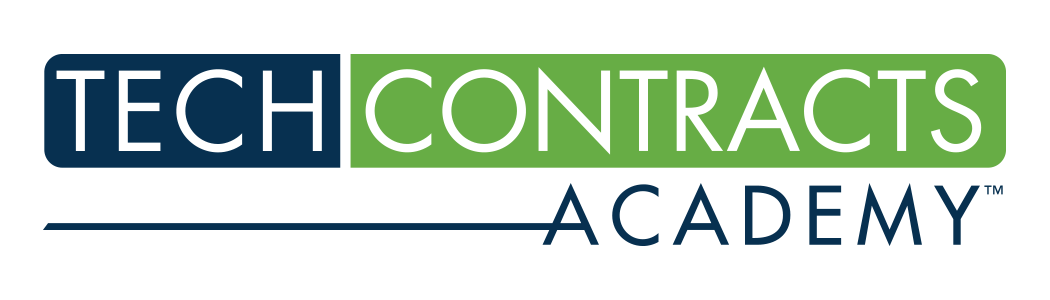 https://TechContracts.com/THE TECH CONTRACTS HANDBOOKCloud Computing Agreements, Software Licenses, and Other IT Contracts for Lawyers and BusinesspeopleThird Editionby David W. Tollen(ABA Publishing - Intellectual Property Law Section of the American Bar Association; 2021)______________________________
CUSTOMER
______________________________
PROVIDER
By: _________________________________	(signature)By: _________________________________	(signature)Name: _________________________________	(print)Name: _________________________________	(print)Title: __________________________________Title: _________________________________Date: _________________________________Date: _______________________________________________________________
CUSTOMER
______________________________
PROVIDER
By: _________________________________	(signature)By: _________________________________	(signature)Name: _________________________________	(print)Name: _________________________________	(print)Title: __________________________________Title: _________________________________Date: _________________________________Date: _________________________________